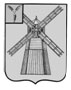 АДМИНИСТРАЦИЯ ПИТЕРСКОГО МУНИЦИПАЛЬНОГО РАЙОНА САРАТОВСКОЙ ОБЛАСТИП О С Т А Н О В Л Е Н И Еот 23 ноября 2021 года №367с. ПитеркаОб утверждении схемы водоснабжения и водоотведения Питерского муниципального образования Питерского муниципального района Саратовской областиВ соответствии с Федеральным Законом Российской Федерации от 6 октября 2003 года №131-ФЗ «Об общих принципах организации местного самоуправления в Российской Федерации», Федеральным законом от 7 декабря 2011 года №416-ФЗ «О водоснабжении и водоотведении», постановлением Правительства Российской Федерации от 5 сентября 2013 года №782 «О схемах водоснабжения и водоотведения», руководствуясь Уставом Питерского муниципального района, администрация муниципального районаПОСТАНОВЛЯЕТ:Утвердить схему водоснабжения и водоотведения Питерского муниципального образования Питерского муниципального района Саратовской области на период с 2021 по 2037 годы согласно приложению.Признать утратившим силу постановление администрации Питерского муниципального района Саратовской области от 8 октября 2013 года №100 «Об утверждении схемы водоснабжения и водоотведения Питерского муниципального образования Питерского муниципального района Саратовской области.Настоящее постановление ступает в силу со дня его официального опубликования и подлежит размещению на официальном сайте администрации Питерского муниципального района в информационно-телекоммуникационной сети «Интернет» по адресу: http://питерка.рф/.Контроль за исполнением настоящего постановления возложить на первого заместителя главы администрации Питерского муниципального района.Глава муниципального района                            				        А.А.РябовПриложение к постановлению администрации муниципального района от 23 ноября 2021 года №367СХЕМА ВОДОСНАБЖЕНИЯ И ВОДООТВЕДЕНИЯПИТЕРСКОГО МУНИЦИПАЛЬНОГО ОБРАЗОВАНИЯПИТЕРСКОГО МУНИЦИПАЛЬНОГО РАЙОНАСАРАТОВСКОЙ ОБЛАСТИНА ПЕРИОД С 2021 ПО 2037 годы2021 годСОДЕРЖАНИЕВВЕДЕНИЕСхема водоснабжения и водоотведения на период с 2021 по 2037 гг. Питерского муниципального образования Питерского муниципального района Саратовской области разработана на основании следующих документов: - постановление Правительства Российской Федерации от 05 сентября 2013 г. №782 «О схемах водоснабжения и водоотведения» (вместе с «Правилами разработки и утверждения схем водоснабжения и водоотведения», «Требованиями к содержанию схем водоснабжения и водоотведения») с изменениями от 22 мая 2020 г.- техническое задание, утвержденное Главой Питерского муниципального образования Питерского муниципального района;-генеральный план Питерского муниципального образования Питерского муниципального района Саратовской области 2012-2037 гг.;- Перечень поручений Президента Российской Федерации от 17 марта 2011 г. Пр-701.- Градостроительный кодекс Российской Федерации.- Федеральный закон от 30 декабря 2004 г. №210-ФЗ «Об основах регулирования тарифов организаций коммунального комплекса».- Федеральный закон от 23 ноября 2009г. №261-ФЗ «Об энергоснабжении и о повышении энергетической эффективности и о внесении изменений в отдельные законодательные акты Российской Федерации».- Постановление Правительства Российской Федерации от 29 июля 2013 года №644 «Об утверждении Правил холодного водоснабжения и водоотведения и о внесении изменений в некоторые акты Правительства Российской Федерации».- Постановление Правительства Российской Федерации от 17 января 2013 года №6 «О стандартах раскрытия информации в сфере водоснабжения и водоотведения».- Градостроительный кодекс Саратовской области.- Федеральный закон от 30 декабря 2009 г. №384-ФЗ «Технический регламент о безопасности зданий и сооружений»;- Закон Российской Федерации от 21 февраля 1992 года №2395-1 "О недрах".- "Водный кодекс Российской Федерации" от 03 июня 2006 года №74-ФЗ.- Закон Российской Федерации от 10 января 2002 года №7-ФЗ «Об охране окружающей среды».- Закон Российской Федерации от 4 мая 1999 года №96-ФЗ «Об охране атмосферного воздуха».- Закон Российской Федерации от 24 июня 1998 года №89-ФЗ «Об отходах производства и потребления».- Закон Российской Федерации от 30 марта 1999 г. №52-ФЗ «О санитарно-эпидемиологическом благополучии населения».Схема включает первоочередные мероприятия по созданию и развитию централизованных систем водоснабжения и водоотведения, повышению надежности функционирования этих систем и обеспечивающие комфортные и безопасные условия для проживания людей в Питерском муниципальном образовании Питерского муниципального района.Мероприятия охватывают следующие объекты системы коммунальной инфраструктуры: – в системе водоснабжения – очистные сооружения; – в системе водоотведения – отсутствуют.В условиях недостатка собственных средств на проведение работ по модернизации существующих сетей и сооружений, строительству новых объектов систем водоснабжения, затраты на реализацию мероприятий схемы планируется финансировать за счет средств эксплуатирующей организации и бюджета Питерского муниципального образования или государственных программ. Кроме этого, схема предусматривает повышение качества предоставления коммунальных услуг для населения и создания условий для привлечения средств из внебюджетных источников для модернизации объектов коммунальной инфраструктуры. ПАСПОРТ СХЕМЫНаименование Схема водоснабжения и водоотведения Питерского муниципального образования Питерского муниципального района Саратовской области на 2021-2037 годы. Инициатор проекта (муниципальный заказчик) Администрация Питерского муниципального образования Питерского муниципального района Саратовской области.Местонахождение проекта: Саратовская область, Питерский район, с.Питерка,  пер.Гагарина, 15Нормативно-правовая база для разработки схемы:- СП 31.13333.2012 «Водоснабжение. Наружные сети и сооружения»;- СанПиН 1.2.3685-21 «Гигиенические нормативы и требования к обеспечению безопасности и (или) безвредности для человека факторов среды обитания»;- НЦС 81-02-14-2020 Укрупненные нормативы цены строительства «Наружные сети водоснабжения и канализации».Цели схемы: – обеспечение развития систем централизованного водоснабжения и водоотведения для существующего и перспективного жилищного комплекса, а также объектов социально-культурного и рекреационного назначения в период с 2021 г. до 2037 г.;- увеличение объемов производства коммунальной продукции (оказание услуг) по водоснабжению при повышении качества и сохранении приемлемости действующей ценовой политики; – улучшение работы системы водоснабжения и водоотведения; - повышение качества питьевой воды, поступающей к потребителям; - снижение вредного воздействия на окружающую среду. Способ достижения цели: - реконструкция существующих сетей водопровода и канализационной сети; - установка приборов учета.Сроки и этапы реализации схемы Этап строительства – с 2021 по 2037 годы: Финансовые ресурсы, необходимые для реализации схемы Общий объем финансирования схемы составляет 11 940,0 тыс. руб., в том числе: 11 940,0 тыс. руб. - финансирование мероприятий по водоснабжению; 0,0 тыс. руб. - финансирование мероприятий по водоотведению. Ожидаемые результаты от реализации мероприятий схемыВодоснабженияПовышение качества услуг водоснабжения Установление оптимального значения нормативов потребления воды с учетом применения эффективных технологических решений, использования современных материалов и оборудования. Внедрение новых методик и современных технологий, в том числе энергосберегающих, в функционировании системы водоснабжения.Определение затрат на реализацию мероприятий.Обеспечение надежности, качества и эффективности работы системы водоснабжения и водоотведения в соответствии с планируемыми потребностями развития Питерского муниципального образования на период до 2037 года.Характеристика Питерского муниципального образованияПитерское муниципальное образование расположено в центральной части Питерского муниципального района, общая площадь территории составляет 22767 га, административный центр поселения – с. Питерка. Территория Питерского муниципального образования граничит: на севере и северо-востоке – с Мироновским муниципальным образованием; на юге и юго-востоке – с Агафоновским муниципальным образованием, на западе – с Краснокутским муниципальным районом Саратовской области.Жилищный фондВ границах Питерского муниципального образования Питерского муниципального района существующий жилищный фонд на 2021 г. составляет 136,98 тыс. м² общей площади. Обеспеченность жильем составляет в среднем по муниципальному образованию 24,8 м2/чел. и может колебаться в зависимости от доходов населения.НаселениеЧисленность населения Питерского муниципального образования по состоянию на 01 января 2021 г. составляет 5137 человек. Здесь проживает 32,87 % населения Питерского муниципального района. Таблица 1 – Оценка численности постоянного населения1. ВОДОСНАБЖЕНИЕ1.1. ТЕХНИКО-ЭКОНОМИЧЕСКОЕ СОСТОЯНИЕ ЦЕНТРАЛИЗОВАННЫХ СИСТЕМ ВОДОСНАБЖЕНИЯ1.1.1. Описание системы и структуры водоснабжения поселения и деление территории на эксплуатационные зоныВодоснабжение как отрасль играет огромную роль в обеспечении жизнедеятельности муниципального образования и требует целенаправленных мероприятий по развитию надежной системы хозяйственно-питьевого водоснабжения. В настоящее время в Питерском муниципальном образовании централизованное водоснабжение есть только в с.Питерка. Источником водоснабжения является р.Малый Узень. С насосной станции I подъема, где установлены 2 приемных колодца и 4 насоса марки ЭЦВ 10-120-60 нро (2 насоса рабочих и 2 в резерве), вода по напорному водопроводу подается на очистные сооружения, мощностью 2400 м3/сут и далее после очистки подается в водопроводную сеть.В летний период с мая по сентябрь, из-за увеличения потребления воды, мощность очистных сооружений и насосной станции не достаточна. В связи с этим, в водопровод врезан насос Д 320-50а, который качает воду с реки напрямую, без очистки. И в данные период потребители пользуются технической водой.Эксплуатацию систем централизованного водоснабжения в Питерском муниципальном образовании осуществляет МУП «Питерское».1.1.2. Описание территорий поселения не охваченных централизованными системами водоснабженияНа территории Питерского муниципального образования вся территория х. Доронкин и 5% территории с.Питерка не охваченные централизованным водоснабжением.1.1.3. Описание технологических зон водоснабжения, зон централизованного и нецентрализованного водоснабжения (территорий, на которых водоснабжение осуществляется с использованием централизованных и нецентрализованных систем горячего водоснабжения, систем холодного водоснабжения соответственно) и перечень централизованных систем водоснабженияСогласно Постановления Правительства Российской Федерации №782 от 5 сентября 2013 года (с изменениями от 22 мая 2020 года) применяется понятие:"Технологическая зона водоснабжения" - часть водопроводной сети, принадлежащей организации, осуществляющей горячее водоснабжение или холодное водоснабжение, в пределах которой обеспечиваются нормативные значения напора (давления) воды при подаче ее потребителям в соответствии с расчетным расходом воды."Эксплуатационная зона" - зона эксплуатационной ответственности организации, осуществляющей горячее водоснабжение или холодное водоснабжение и (или) водоотведение, определенная по признаку обязанностей (ответственности) организации по эксплуатации централизованных систем водоснабжения и (или) водоотведения.В соответствии с определением, приведенным в Постановление Правительства Российской Федерации от 5 сентября 2013 г. №782 "О схемах водоснабжения и водоотведения" технологической зоной водоснабжения, является водопроводная сеть, эксплуатируемая МУП «Питерское».Эксплуатационная зона  МУП «Питерское»:- Водопроводная сеть с. Питерка – 44 714 м;- Насосная станция 1-го подъема - 1 шт (мощность 240 м3/час);- Очистное сооружение -1 шт (мощность 2400 м3/сут);- Насосная станция 2-го подъема - 1 шт;1.1.4. Описание результатов технического обследования централизованных систем водоснабженияА) Описание состояния существующих источников водоснабжения и водозаборных сооруженийИсточником водоснабжения является р.Малый Узень.  С насосной станции I подъема, где установлены 2 приемных колодца и 4 насоса марки ЭЦВ 10-120-60 нро (2 насоса рабочих и 2 в резерве), вода по напорному водопроводу подается на очистные сооружения, где расположена насосная станция 2-го подъема. Состояние насосного оборудования удовлетворительное. Б) Описание существующих сооружений очистки и подготовки воды, -включая оценку соответствия применяемой технологической схемы водоподготовки требованиям обеспечения нормативов качества воды6На территории Питерского муниципального образования, установлены сооружения очистки и подготовки воды, мощностью 2400 м3/сут. Но в связи с увеличением потребления воды в летний период данной мощности недостаточно. Поэтому вода с сентября по апрель соответствует СанПиН 1.2.3685-21 «Гигиенические нормативы и требования к обеспечению безопасности и (или) безвредности для человека факторов среды обитания», а с апреля по сентябрь не соответствует в связи с подачей части воды без очистки (240 м3/сут очищенная вода и 320 м3/сут без очистки).В) Описание состояния и функционирования существующих насосных централизованных станций, в том числе оценку энергоэффективности подачи воды, которая оценивается как соотношение удельного расхода электрической энергии, необходимой для подачи установленного объема воды, и установленного уровня напора (давления)Насосное оборудование в системах водоснабжения Питерского муниципального образования выполняет следующие задачи: подача воды потребителям необходимого давления.Таблица 2 – Технические характеристики насосного оборудования системы водоснабжения Питерского муниципального образованияГ) Описание состояния и функционирования водопроводных сетей систем водоснабжения, включая оценку величины износа сетей и определение возможности обеспечения качества воды в процессе транспортировки по этим сетямСуществующие разводящие сети, проложенные по Питерскому муниципальному образованию закольцованные. Протяженность сети составляет 44,12 км.В связи с тем, что фактический износ разводящих сетей составляет 50 %, наблюдается рост аварийности. Для стабилизации подачи воды необходимо производить замену аварийных участков разводящих сетей.Таблица 3 - Данные по состоянию водопроводной сетиД) Описание существующих технических и технологических проблем, возникающих при водоснабжении поселения, анализ исполнения предписаний органов, осуществляющих государственный надзор, муниципальный контроль, об устранении нарушений, влияющих на качество и безопасность водыОдной из главных проблем качественной поставки воды населению Питерского муниципального образования является изношенность водопроводных сетей. На качество обеспечения населения водой также влияет, что часть сетей в муниципальном образовании тупиковые, следствием чего является недостаточная циркуляция воды в трубопроводах. Необходимость масштабных промывок сетей для обеспечения качества воды обусловлена плохим состоянием изношенных трубопроводов.Также основная доля неучтенных расходов приходится на скрытые утечки.Указанные выше причины не могут быть устранены полностью, и даже частичное их устранение связано с необходимостью осуществления ряда программ, содержанием которых является:- замена изношенных сетей;- оптимизация гидравлического режима.К нерациональному и неэкономному использованию воды, можно отнести использование воды питьевого качества на производственные и другие, не связанные с питьевым и бытовым водоснабжением цели. Значительно возрастает потребление воды в летний период, что в первую очередь связано с поливом приусадебных участков, а также поселковых зеленых насаждений.В Питерском муниципальном образовании не выдавались предписания об устранении нарушений, влияющих на качество и безопасность воды.Е) Описание централизованной системы горячего водоснабжения с использованием закрытых систем горячего водоснабжения, отражающее технологические особенности указанной системыЦентрализованная система горячего водоснабжения в Питерском муниципальном образовании отсутствует.1.1.5. Описание существующих технических и технологических решений по предотвращению замерзания воды применительно к территории распространения вечномерзлых грунтовНормативная глубина промерзания грунта на территории Питерского муниципального образования составляет 1,6 м. с.Питерка не относится к территории распространения вечномерзлых грунтов, в связи, с чем технических и технологических решений по предотвращению замерзания воды - не требуется. 1.1.6. Перечень лиц, владеющих на праве собственности или другом законном основании объектами централизованной системы водоснабжения, с указанием принадлежащих этим лицам таких объектов (границ зон, в которых расположены такие объекты)Насосная станция 1-го подъема, водопроводные сети, очистные сооружения Питерского муниципального образования находятся в собственности администрации Питерского муниципального района и в 2018 году переданы в хозяйственной ведение МУП «Питерское».1.2. НАПРАВЛЕНИЯ РАЗВИТИЯ ЦЕНТРАЛИЗОВАННЫХ СИСТЕМ ВОДОСНАБЖЕНИЯ1.2.1. Основные направления, принципы, задачи и плановые значения показателей развития централизованных систем водоснабженияКомплекс основных мероприятий, направленных на сокращение непроизводительных расходов воды и улучшения качества воды в системах водоснабжения состоит в следующем:- модернизация водопроводной сети, улучшающая гидравлические параметры ее работы;-реконструкция существующих и строительство новых водопроводных сетей для присоединения объектов капитального строительства.Причины завышенного расхода водных ресурсов:- утечки воды в изношенных водопроводных сетях;- промывка сетей для обеспечения качества воды.Учитывая важность сокращения непроизводительных потерь воды, необходимо разработать и внедрить комплекс водосберегающих мероприятий, таких как:- реконструкция и наладка систем холодного водоснабжения в жилых домах;- установка водосчетчиков на каждом вводе в жилые дома и другие здания. Одним из важнейших и самых уязвимых элементов систем водоснабжения являются водопроводные сети, износ которых составляет 50 %.На повышение долговечности и снижение аварийности сетей необходимо рассмотреть и направить следующие меры:- применение труб из коррозийно-стойких материалов;- использование новых конструкций запорно-регулирующей арматуры.Целевыми показателями развития централизованной системы водоснабжения, которые должны быть доведены до нормативных значений, являются: 1) показатели качества воды;2) показатели надежности и бесперебойности водоснабжения;3) показатели эффективности использования ресурсов, в том числе уровень потерь воды.1.2.2. Различные сценарии развития централизованных систем водоснабжения в зависимости от различных сценариев развития поселенияВ Питерском муниципальном образовании планируется один вариант развития централизованных систем водоснабжения: присоединение новых потребителей, с обеспечением нормативной надежности систем водоснабжения и достижением максимального комфорта потребителя, посредством ввода водопровода абоненту и соблюдение требований и норм действующего законодательства.1.3. БАЛАНС ВОДОСНАБЖЕНИЯ И ПОТРЕБЛЕНИЯ ГОРЯЧЕЙ, ПИТЬЕВОЙ, ТЕХНИЧЕСКОЙ ВОДЫ1.3.1. Общий баланс подачи и реализации воды, включая анализ и оценку структурных составляющих потерь горячей, питьевой, технической воды при её производстве и транспортировкеНа территории Питерского муниципального образования горячее водоснабжение и питьевая вода отсутствуют. Общий водный баланс подачи и реализации технической воды Питерского муниципального образования представлен в таблице 6.Таблица 4 - Баланс водопотребления технической воды Неучтенные и неустранимые расходы и потери из водопроводных сетей можно разделить:1. Полезные расходы:- расходы на технологические нужды водопроводных сетей (промывка тупиковых сетей; на дезинфекцию, промывку после устранения аварий; плановых замен; расходы на ежегодные профилактические ремонтные работы, промывки);- организационно-учетные расходы (не зарегистрированные средствами измерения; не учтенные из-за погрешности средств измерения у абонентов; не зарегистрированные средствами измерения квартирных водомеров; расходы на хозбытовые нужды).2. Потери из водопроводных сетей:- потери из водопроводных сетей в результате аварий;- скрытые утечки из водопроводных сетей; - утечки из уплотнения сетевой арматуры;- расходы на естественную убыль при подаче воды по трубопроводам.Для сокращения и устранения непроизводительных затрат и потерь воды ежемесячно производится анализ структуры, определяется величина потерь воды в системах водоснабжения, оцениваются объемы полезного водопотребления, и устанавливается плановая величина объективно неустранимых потерь воды. Важно отметить, что наибольшую сложность при выявлении аварийности представляет определение размера скрытых утечек воды из водопроводной сети. Их объемы зависят от состояния водопроводной сети, возраста, материала труб, грунтовых и климатических условий и ряда других местных условий. Кроме того, на потери и утечки оказывает значительное влияние стабильное давление, не превышающее нормативных величин, необходимых для обеспечения абонентов услугой в полном объеме. Режимы работы оборудования водозаборных узлов, зависит от суточной, недельной и сезонной неравномерности потребления, государственных праздников, школьных каникул, а также с сезонным отключением регламентных ремонтных работ.1.3.2. Территориальный баланс подачи горячей, питьевой, технической воды по технологическим зонам водоснабжения (годовой и в сутки максимального водопотребления)Территориальный баланс подачи холодной питьевой воды по технологическим зонам водоснабжения представлен в таблице 5.Таблица 51.3.3. Структурный баланс реализации горячей, питьевой, технической воды по группам абонентов с разбивкой на хозяйственно-питьевые нужды населения, производственные нужды юридических лиц и другие нужды поселенияТаблица 6 – Структура водопотребления по группам потребителей в Питерском муниципальном образовании1.3.4. Сведения о фактическом потреблении населением горячей, питьевой, технической воды исходя из статистических и расчетных данных и сведений о действующих нормативах потребления коммунальных услугНормативы потребления коммунальных услуг по холодному водоснабжению, в жилых помещениях на территории Питерского муниципального образования приведены в таблице 7 (Комитетом государственного регулирования тарифов саратовской области постановление от 19 мая 2017 года N25/1 «Об установлении нормативов потребления коммунальных ресурсов по холодному водоснабжению, горячему водоснабжению, водоотведению в целях содержания общего имущества в многоквартирном доме на территории Саратовской области»)Таблица 7 Таблица 8 - Данные о фактическом удельном водопотреблении1.3.5. Описание существующей системы коммерческого учета горячей, питьевой, технической воды и планов по установке приборов учетаПриоритетными группами потребителей, для которых требуется решение задачи, по обеспечению коммерческого учета является жилищный фонд. На 01 декабря 2020 г. население обеспечено приборами учёта: с.Питерка - 90%.Для обеспечения 100% оснащенности в Питерском муниципальном образовании планируется выполнять мероприятия в соответствии с Федеральным законом от 23 ноября 2009 года №261-ФЗ «Об энергосбережении и о повышении энергетической эффективности, и о внесении изменений в отдельные законодательные акты Российской Федерации».1.3.6. Анализ резервов и дефицитов производственных мощностей системы водоснабжения поселенияТаблица 11В летний период наблюдается значительный дефицит мощности.1.3.7. Прогнозные балансы потребления горячей, питьевой, технической воды на срок не менее 10 лет с учетом различных сценариев развития поселения, рассчитанные на основании расхода горячей, питьевой, технической воды в соответствии сл СНиП 2.04.02-84 и СНиП 2.04.01-85, а также исходя из текущего объема потребления воды населением и его динамики с учетом перспективы развития и изменения состава и структуры застройкиПри проектировании системы водоснабжения определяются требуемые расходы воды для различных потребителей. Расходование воды на хозяйственно-питьевые нужды населения является основной категорией водопотребления в Питерском муниципальном образовании.  Количество расходуемой воды зависит от степени санитарно-технического благоустройства районов жилой застройки. Благоустройство жилой застройки для сельского поселения принято следующим: - планируемая жилая застройка на конец расчетного срока (2037 год) оборудуется внутренними системами водоснабжения; - существующий сохраняемый мало - и среднеэтажный жилой фонд оборудуется ванными и местными водонагревателями; В таблице 12 показатели за 2020 год указаны по фактическому потреблению воды. На расчетный срок расход воды указан в соответствии с п. 1.3.11 и п. 1.3.12.Таблица 12 - Прогнозируемый баланс потребления воды1.3.8. Описание централизованной системы горячего водоснабжения с использованием закрытых систем горячего водоснабжения, отражающее технологические особенности указанной системыСистема горячего водоснабжения - совокупность устройств, обеспечивающих нагрев холодной воды и распределение ее по водоразборным приборам.Горячее водоснабжение представляет собой систему устройств и трубопроводов для подогрева воды до расчетной температуры и распределения ее потребителям.Системы горячего водоснабжения подразделяются по ряду признаков.По радиусу и сфере действия они делятся на местные и централизованные.Местные системы горячего водоснабжения устраиваются для одного или группы небольших зданий, где вода нагревается непосредственно у потребителя. Примером местных систем горячего водоснабжения может служить, подогрев воды в газовых водонагревателях проточного типа или емкостных автоматических водонагревателях АГВ, установленных в домах.К положительным сторонам местных установок горячего водоснабжения следует отнести: автономность работы, малые теплопотери.Централизованные системы горячего водоснабжения в Питерском муниципальном образовании отсутствует. Подогрев воды производится в местных системах, с помощью локальных газовых и электрических водонагревателей.1.3.9. Сведения о фактическом и ожидаемом потреблении горячей, питьевой, технической воды (годовое, среднесуточное, максимальное суточное)Таблица 13 - Фактическое и ожидаемое потребление воды с учетом потерьОжидаемое потребление рассчитано по нормативным показателям. Реализация воды на расчетный срок увеличится в 1,43 раза.Увеличение планируется за счет улучшения качества жизни населения и присоединение новых потребителей. При этом фактическое потребление в ожидаемый период может быть значительно меньше в связи с тем, что жители при наличии приборов учёта стремятся сократить потребление воды в целях экономии.1.3.10. Описание территориальной структуры потребления горячей, питьевой, технической воды, которую следует определять по отчетам организаций, осуществляющих водоснабжение, с разбивкой по технологическим зонамТаблица 14 - Потребление ресурса 1.3.11. Прогноз распределения расходов воды на водоснабжение по типам абонентов, в том числе на водоснабжение жилых зданий, объектов общественно-делового назначения, промышленных объектов, исходя из фактических расходов горячей, питьевой, технической воды с учетом данных о перспективном потреблении горячей, питьевой, технической воды абонентамиТаблица 15 – Оценка расходов холодной питьевой воды Питерского муниципального образования 1.3.12. Сведения о фактических и планируемых потерях горячей, питьевой, технической воды при её транспортировке (годовые, среднесуточные)За 2020 год потери технической воды составили:- с.Питерское - 15,66 % - 29 672 м3/год (81,29 м3/сут).1.3.13. Перспективные балансы водоснабжения (общий - баланс подачи и реализации горячей, питьевой, технической воды, территориальный - баланс подачи горячей, питьевой, технической воды по технологическим зонам водоснабжения, структурный - баланс реализации горячей, питьевой, технической воды по группам абонентов)Перспективный баланс потребления воды рассчитан на максимальное суточное водопотребление. Корректировка баланса рассчитывается на среднесуточное водопотребление и далее, как и предусмотрено нормативами, пересчитывается в максимальное суточное потребление.При разработке схемы водоснабжения Питерского муниципального образования базовым показателем для определения суточного расхода воды принят норматив потребления холодной воды на одного жителя, в соответствии с Постановлением Комитета государственного регулирования тарифов саратовской области от 19 мая 2017 года N25/1«Об установлении нормативов потребления коммунальных ресурсов по холодному водоснабжению, горячему водоснабжению, водоотведению в целях содержания общего имущества в многоквартирном доме на территории Саратовской области». Суточный коэффициент неравномерности принят 1,2 в соответствии с СП 31.13330.2012 «Водоснабжение. Наружные сети и сооружения».Таблица 16 – Перспективный баланс водопотребления холодной питьевой воды Питерского муниципального образования1.3.14. Расчет требуемой мощности водозаборных и очистных сооружений исходя из данных о перспективном потреблении горячей питьевой, технической воды и величины потерь горячей, питьевой, технической воды при ее транспортировке с указанием требуемых объемов подачи и потребления горячей, питьевой, технической воды, дефицита (резерва) мощностей по технологическим зонам с разбивкой по годамТребуемая мощность водозаборных и очистных сооружений определена на основании расчетного перспективного территориального водного баланса. На территории Питерского муниципального образования горячая и питьевая вода отсутствуют.Таблица 17В летний период потребление воды увеличивается и соответственно увеличиваются потери воды. Для обеспечения потребителей водой нормативного (питьевого) качества необходимо предусмотреть увеличение мощности насосной станции 1-го подъема до 560 м3/час и соответственно увеличение мощности очистного сооружения.1.3.15. Наименование организации, которая наделена статусом гарантирующей организацииОрганы местного самоуправления поселений, городских округов для каждой централизованной системы холодного водоснабжения определяют гарантирующую организацию и устанавливают зоны ее деятельности. Организация, осуществляющая холодное водоснабжение и эксплуатирующая водопроводные сети, наделяется статусом гарантирующей организации, если к водопроводным сетям этой организации присоединено наибольшее количество абонентов из всех организаций, осуществляющих холодное водоснабжение. Гарантирующая организация обязана обеспечить холодное водоснабжение в случае, если объекты капитального строительства абонентов присоединены в установленном порядке к централизованной системе холодного водоснабжения в пределах зоны деятельности такой гарантирующей организации. Гарантирующая организация заключает с организациями, осуществляющими эксплуатацию объектов централизованной системы холодного водоснабжения и (или) водоотведения, договоры, необходимые для обеспечения надежного и бесперебойного холодного водоснабжения и (или) водоотведения в соответствии с требованиями законодательства Российской Федерации.Организации, эксплуатирующие отдельные объекты централизованной системы холодного водоснабжения, обязаны заключить с гарантирующей организацией, определенной в отношении такой централизованной системы холодного водоснабжения, договор по водоподготовке, по транспортировке воды и (или) договор по транспортировке сточных вод, по очистке сточных вод, а также иные договоры, необходимые для обеспечения холодного водоснабжения. Гарантирующая организация обязана оплачивать указанные услуги по тарифам в сфере холодного водоснабжения.Организации, эксплуатирующие отдельные объекты централизованной системы холодного водоснабжения, обязаны осуществлять забор, водоподготовку и (или) транспортировку воды в объеме, необходимом для осуществления холодного водоснабжения абонентов, подключенных к централизованной системе холодного водоснабжения. Организации, осуществляющие транспортировку холодной воды, обязаны приобретать у гарантирующей организации воду для удовлетворения собственных нужд, включая потери в водопроводных сетях таких организаций.Организации, эксплуатирующие отдельные объекты централизованной системы холодного водоснабжения, обязаны по требованию гарантирующей организации, с которой заключены указанные в части 5 настоящей статьи договоры, при наличии технической возможности оборудовать приборами учета воды точки присоединения к другим водопроводным сетям, входящим в централизованную систему холодного водоснабжения, создать места отбора проб воды и обеспечить доступ представителям указанной гарантирующей организации или по ее указанию представителям иной организации к таким приборам учета и местам отбора проб воды.В настоящее время гарантирующей организацией в Питерском муниципальном образовании является МУП «Питерское».1.4. ПРЕДЛОЖЕНИЯ ПО СТРОИТЕЛЬСТВУ, РЕКОНСТРУКЦИИ И МОДЕРНИЗАЦИИ ОБЪЕКТОВ СИСТЕМ ВОДОСНАБЖЕНИЯ1.4.1. Перечень основных мероприятий по реализации схем водоснабжения с разбивкой по годамТаблица 18 – Перечень основных мероприятий по реализации схемы водоснабжения1.4.2. Технические обоснования основных мероприятий по реализации схем водоснабжения, в том числе гидрогеологические характеристики потенциальных источников водоснабжения, санитарные характеристики источников водоснабжения, а также возможное изменение указанных характеристик в результате реализации мероприятий, предусмотренных схемой водоснабженияПерспективная схема водоснабжения учитывает мероприятия, направленные на развитие объектов систем водоснабжения (подключение новых потребителей) и улучшения качества питьевой воды.Модернизация изношенных участков водопроводных сетей – отсутствует. Строительство новой водопроводной сети для присоединения новых абонентов - отсутствуетЕжегодная плановая замена изношенных сетей водоснабжения позволит сократить потери воды при ее транспортировке, обеспечить бесперебойным водоснабжением потребителей и улучшить качество воды.При замене и строительстве трубопроводов в качестве альтернативы существующим стальным, асбестоцементным и чугунным трубам рекомендуется применять полиэтиленовые трубы. Применение полиэтиленовых трубопроводов в системе холодного водоснабжения оправдано как в технологическом, эксплуатационном, так и в экономическом плане.Основные преимущества труб изготовленных из ПНД:- затраты на транспортировку ПНД труб для водоснабжения до 2 раз меньше, чем на транспортировку стальных;- масса ПЭ трубы для водопровода более чем в 8 раз меньше массы металлических аналогов;- стоимость выполнения строительно-монтажных работ даже при использовании традиционных открытых методов, сокращается до 2,5 раз;- большая эластичность, что позволяет их легко вписывать в повороты трассы;- труба водопроводная полиэтиленовая обладает высокой антикоррозийной стойкостью ко всем минеральным кислотам, стойкость к щелочам, что позволяет отказаться от изоляции, не требует устройства систем электрохимической защиты; - отсутствие необходимости применения дорогостоящих методов проверки и контроля качества сварных соединений. 1.4.3. Сведения о вновь строящихся, реконструируемых и предлагаемых к выводу из эксплуатации объектах системы водоснабженияЦелью всех мероприятий по новому строительству, реконструкции и модернизации объектов систем водоснабжения является бесперебойное снабжение Питерского муниципального образования питьевой водой, отвечающей требованиям новых нормативов качества, повышение энергетической эффективности оборудования.В данном разделе отражены основные объекты, предусмотренные по развитию централизованной системы питьевого водоснабжения.
1) Сведения об объектах, предлагаемых к новому строительству:В Питерском муниципальном образовании данные мероприятия не планируются.2) Сведения о действующих объектах, предлагаемых к модернизации (техническому перевооружению).В Питерском муниципальном образовании планируется техническое перевооружение насосной станции 1-го подъема и очистных сооружений (увеличение мощности).3) Сведения об объектах водоснабжения, предлагаемых к выводу из эксплуатации.Объекты, предлагаемые к выводу из эксплуатации отсутствуют.1.4.4. Сведения о развитии систем диспетчеризации, телемеханизации и систем управления режимами водоснабжения на объектах организации, осуществляющих водоснабжениеВ настоящее время аварийная и диспетчерская службы организованы и функционируют силами МУП «Питерское».Системы управления режимами водоснабжения на территории Питерского муниципального образования отсутствует. Основными целями автоматизации процессов водоснабжения и развития систем диспетчеризации и телемеханики являются:  -обеспечение показателей качества питьевой воды и оказываемых услуг потребителям в соответствии с действующими нормативными требованиями РФ;  -оптимизация работы сетей и сооружений водоснабжения; - сокращение производственных издержек (снижение затрат электроэнергии, потерь воды, затрат на ремонт, затрат на содержание эксплуатирующего персонала, снижение сроков устранения аварийных ситуаций и т.п.),  повышения надежности управления технологическим процессом;-  достижение необходимого уровня безопасности и безаварийности технологического процесса; - повышение качества процесса оперативного управления.1.4.5. Сведения об оснащенности зданий, строений, сооружений приборами учета и их применении при осуществлении расчетов за потребленную водуФедеральным законом от 23 ноября 2009 года №261-ФЗ «Об энергосбережении и о повышении энергетической эффективности и о внесении изменений в отдельные законодательные акты Российской Федерации» (Федеральный закон №261-ФЗ) для ресурсоснабжающих организаций установлена обязанность выполнения работ по установке приборов учета в случае обращения к ним лиц, которые согласно закону могут выступать заказчиками по договору. Порядок заключения и существенные условия договора, регулирующего условия установки, замены и (или) эксплуатации приборов учета используемых энергетических ресурсов (Порядок заключения договора установки ПУ), утвержден приказом Минэнерго России от 07 апреля 2010 года №149 и вступил в силу с 18 июля 2010 года. На данный момент в Питерском муниципальном образовании приборы учета установлены у 90 % населения.На конец расчетного периода планируется 100% обеспечение населения коммерческими приборами учета воды, при обеспечении установки приборов учёта на водозаборах, прочих сооружениях, для контроля расходов (потерь) по отдельным участкам.Опираясь на показания счетчиков, планируется осуществлять учет воды, отпускаемой населению, и соответственно производить расчет с потребителями на основании утвержденных тарифов. 1.4.6. Описание вариантов маршрутов прохождения трубопроводов (трасс) по территории поселенияСтроительство новой водопроводной сети не планируется.1.4.7. Рекомендации о месте размещения насосных станций, резервуаров,  водонапорных башенНа территории Питерского муниципального образования не  планируется  строительство водонапорной башни, резервуаров, насосных станций.1.4.8. Границы планируемых зон размещения объектов централизованных систем холодного водоснабженияВ соответствии со Схемой водоснабжения Питерского муниципального образования Питерского муниципального района все проектируемые объекты водоснабжения планируются в границах Питерского муниципального образования.1.4.9. Карты (схемы) существующего и планируемого размещения объектов централизованных систем горячего водоснабжения, холодного водоснабжения1.5. ЭКОЛОГИЧЕСКИЕ АСПЕКТЫ МЕРОПРИЯТИЙ ПО СТРОИТЕЛЬСТВУ, РЕКОНСТРУКЦИИ И МОДЕРНИЗАЦИИ ОБЪЕКТОВ ЦЕНТРАЛИЗОВАННЫХ СИСТЕМ ВОДОСНАБЖЕНИЯ1.5.1. Меры по предотвращению вредного воздействия на водный бассейн предлагаемых к строительству и реконструкции объектов централизованных систем водоснабжения при сбросе (утилизации) промывных водВсе мероприятия, направленные на улучшение качества питьевой воды, могут быть отнесены к мероприятиям по охране окружающей среды и здоровья населения Питерского муниципального района. Эффект от внедрения данных мероприятий - улучшение здоровья и качества жизни граждан.С развитием технического процесса ужесточились требования к нормативам воздействия на окружающую среду.В соответствии с требованиями экологического законодательства предприятие при эксплуатации систем водоснабжения должно переходить на более современные технологические процессы очистки воды, основанные на последних достижениях науки и техники, направленные на снижение негативного воздействия на окружающую среду. С целью предотвращения неблагоприятного воздействия на водный объект необходимо предусмотреть использование ресурсосберегающей, природоохранной технологии повторного использования промывных вод. Сооружения повторного использования промывных вод позволят повторно использовать все промывные воды в технологическом процессе. Такая технология позволит повысить экологическую безопасность водного объекта, исключив сброс промывных вод в водный объект, что соответствует требованиям Водного кодекса Российской Федерации.1.5.2. Меры по предотвращению вредного воздействия на окружающую среду при реализации  мероприятий по снабжению и хранению химических реагентов, используемых в водоподготовкеНа территории Питерского муниципального образования используется установка по производству гипохлорита натрия. Обеззараживание воды гипохлоритом натрия позволяет улучшить качество воды, ликвидировать потенциальную опасность возникновения чрезвычайных ситуаций и улучшить экологическую ситуацию путём отказа от хранения и применения жидкого хлора.Благодаря высокой антибактериальной активности и широкому спектру действия на различные микроорганизмы, это средство продолжает удерживаться на рынке дезинфицирующих препаратов и является вторым по объему применения после использования хлора.1.6. ОЦЕНКА ОБЪЕМОВ КАПИТАЛЬНЫХ ВЛОЖЕНИЙ В СТРОИТЕЛЬСТВО, РЕКОНСТРУКЦИЮ И МОДЕРНИЗАЦИЮ ОБЪЕКТОВ ЦЕНТРАЛИЗОВАННЫХ СИСТЕМ  ВОДОСНАБЖЕНИЯСтоимость рассчитана на основании Приказа Министерства  строительства и жилищно-коммунального хозяйства Российской Федерации №918/пр от 30 декабря2019 года. "Об утверждении укрупненных сметных нормативов" (НЦС 81-02-14-2020 "Наружные сети водоснабжения  и канализации".Таблица 201.7. ПЛАНОВЫЕ ЗНАЧЕНИЯ ПОКАЗАТЕЛЕЙ РАЗВИТИЯ ЦЕНТРАЛИЗОВАННЫХ СИСТЕМ ВОДОСНАБЖЕНИЯРеализация описанных выше мероприятий положительно скажется на эксплуатационных показателях системы водоснабжения, в результате чего ожидается улучшение целевых показателей. Плановые показатели развития системы централизованного водоснабжения представлены ниже (Таблица 21):Таблица 211.8. ПЕРЕЧЕНЬ ВЫЯВЛЕННЫХ БЕСХОЗЯЙНЫХ ОБЪЕКТОВ ЦЕНТРАЛИЗОВАННЫХ СИСТЕМ ВОДОСНАБЖЕНИЯВ Питерском муниципальном образовании бесхозяйные водопроводные сети отсутствуют.2. СХЕМА ВОДООТВЕДЕНИЯ2.1. СУЩЕСТВУЮЩЕЕ ПОЛОЖЕНИЕ В СФЕРЕ ВОДООТВЕДЕНИЯ 2.1.1. Описание структуры системы сбора, очистки и отведения сточных вод на территории поселения и деление территории поселения на эксплуатационные зоныВ настоящее время в Питерском муниципальном образовании централизованная система водоотведения отсутствует. Жилые дома оборудованы местными септиками и выгребными ямами.2.1.2. Описание результатов технического обследования централизованной системы водоотведения, включая описание существующих канализационных очистных сооружений, в том числе оценку соответствия применяемой технологической схемы очистки сточных вод требованиям обеспечения нормативов качества очистки сточных вод, определение существующего дефицита (резерва) мощностей сооружений и описание локальных очистных сооружений, создаваемых абонентамиВ Питерском муниципальном образовании очистные сооружения отсутствуют.2.1.3. Описание технологических зон водоотведения, зон централизованного и нецентрализованного водоотведения (территорий, на которых водоотведение осуществляется с использованием централизованных и нецентрализованных систем водоотведения) и перечень централизованных систем водоотведения"Технологическая зона водоотведения" - часть канализационной сети, принадлежащей организации, осуществляющей водоотведение, в пределах которой обеспечиваются прием, транспортировка, очистка и отведение сточных вод или прямой (без очистки) выпуск сточных вод в водный объект.Соответственно технологическая зона водоотведения отсутствует.2.1.4. Описание технической возможности утилизации осадков сточных вод на очистных сооружениях существующей централизованной системы водоотведенияНа территории Питерского муниципального образования биологические очистные сооружения отсутствуют, при работе которых образуются осадки сточных вод. 2.1.5. Описание состояния и функционирования канализационных коллекторов и сетей, сооружений на них, включая оценку их износа и определение возможности обеспечения отвода и очистки сточных вод на существующих объектах централизованной системы водоотведенияВ Питерском муниципальном образовании канализационные сети отсутствуют. 2.1.6. Оценка безопасности и надежности объектов централизованной системы водоотведения и их управляемостиТаблица 23 - Показатели надежности и бесперебойности водоотведения с.Питерка2.1.7. Оценка воздействия сбросов сточных вод через централизованную систему водоотведения на окружающую средуВ связи с тем, что централизованная канализация отсутствует у 100% населения, то существует риск загрязнения грунтовых вод, что в свою очередь возможно приведёт к заболеваниям среди местных жителей.Отсутствие канализационной сети на территории Питерского муниципального образования, создает определенные трудности населению, ухудшая их бытовые условия.2.1.8. Описание территорий муниципального образования, не охваченных централизованной системой водоотведения100 % территории Питерского муниципального образования не охвачена централизованным водоотведением.2.1.9. Описание существующих технических и технологических проблем системы водоотведения поселенияЦентрализованное водоотведение на территории Питерского муниципального образования отсутствует.2.1.10. Сведения об отнесении централизованное системы водоотведения (канализации) к централизованным системам водоотведения поселения, включающие перечень и описание централизованных систем водоотведения (канализации), отнесенных к централизованным системам водоотведения поселений, а также информацию об очистных сооружениях (при их наличии), на которые поступают сточные воды, отводимые через указанные централизованные системы водоотведения (канализации), о мощности очистных сооружений и применяемых на них технологиях очистки сточных вод, среднегодовом объеме принимаемых сточных водЦентрализованное водоотведение на территории Питерского муниципального образования отсутствует.2.2. БАЛАНСЫ СТОЧНЫХ ВОД В СИСТЕМЕ ВОДООТВЕДЕНИЯ2.2.1. Баланс поступления сточных вод в централизованную систему водоотведения и отведения стоков по технологическим зонам водоотведенияТаблица 242.2.2. Оценка фактического притока неорганизованного стока (сточных вод, поступающих по поверхности рельефа местности) по технологическим зонам водоотведенияЛивневая канализация в Питерском муниципальном образовании отсутствует. 2.2.3. Сведения об оснащенности зданий, строений, сооружений приборами учета принимаемых сточных вод и их применении при осуществлении коммерческих расчетовЦентрализованное водоотведение на территории Питерского муниципального образования отсутствует.2.2.4. Результаты ретроспективного анализа за последние 10 лет балансов поступления сточных вод в централизованную систему водоотведения по технологическим зонам водоотведения и по поселению, с выделением зон дефицитов и резервов производственных мощностейТаблица 252.2.5. Прогнозные балансы поступления сточных вод в централизованную систему водоотведения и отведения стоков по технологическим зонам водоотведения на срок не менее 10 лет с учетом различных сценариев развития поселенияВ Питерском муниципальном образовании, в связи с отсутствием финансирования, строительство системы водоотведения не планируется.Таблица 262.3. ПРОГНОЗ ОБЪЕМА СТОЧНЫХ ВОД2.3.1. Сведения о фактическом и ожидаемом поступлении сточных вод в централизованную систему водоотведенияТаблица 27 – Сведения о фактическом и ожидаемом поступлении сточных вод в централизованную систему водоотведения2.3.2. Описание структуры централизованной системы водоотведения (эксплуатационные и технологические зоны)"Технологическая зона водоотведения" - часть канализационной сети, принадлежащей организации, осуществляющей водоотведение, в пределах которой обеспечиваются прием, транспортировка, очистка и отведение сточных вод или прямой (без очистки) выпуск сточных вод в водный объект;"Эксплуатационная зона" - зона эксплуатационной ответственности организации, осуществляющей водоотведение, определенная по признаку обязанностей (ответственности) организации по эксплуатации централизованных систем водоснабжения и (или) водоотведения.В связи с тем, что централизованное водоотведение отсутствует, эксплуатационная и технологическая зоны отсутствуют.2.3.3. Расчет требуемой мощности очистных сооружений исходя из данных о расчетном расходе сточных вод, дефицита (резерва) мощностей по технологическим зонам водоотведения с разбивкой по годамНа расчетный срок строительство очистных сооружений не планируется. 2.3.4. Результаты анализа гидравлических режимов и режимов работы элементов централизованной системы водоотведенияОтвод и транспортировка стоков от абонентов производится через систему самотечных трубопроводов и систему канализационных насосных станций. Из насосной станции стоки транспортируются по напорным трубопроводам на поля фильтрации. Канализационная насосная станция предназначена для обеспечения подачи сточных вод (т.е. перекачки и подъема) в систему канализации. КНС откачивает хозяйственно-бытовые, сточные воды. Канализационная насосная станция размещена в конце главного самотечного коллектора, т.е. в наиболее пониженной зоне канализируемой территории, куда целесообразно отдавать сточную воду самотеком. Место расположения насосной станции выбрана с учетом возможности устройства аварийного выпуска.В целях поддержания надежного технического уровня оборудования, установок, сооружений и инженерных сетей в процессе эксплуатации необходимо регулярно выполнять графики планово-предупредительных ремонтов по выполнению комплекса работ, направленных на обеспечение исправного состояния оборудования, надежной и экономичной эксплуатации.Для выявления дефектов на сетях водоотведения необходимо проводить гидравлические испытания канализационных сетей для выявления утечек, прорывов и для своевременного проведения ремонтных работ.2.3.5. Анализ резервов производственных мощностей очистных сооружений системы водоотведения и возможности расширения зоны их действияКанализационные очистные сооружения отсутствуют.2.4. ПРЕДЛОЖЕНИЯ ПО СТРОИТЕЛЬСТВУ, РЕКОНСТРУКЦИИ И МОДЕРНИЗАЦИИ (ТЕХНИЧЕСКОМУ ПЕРЕВООРУЖЕНИЮ) ОБЪЕКТОВ ЦЕНТРАЛИЗОВАННОЙ СИСТЕМЫ ВОДООТВЕДЕНИЯ2.4.1. Основные направления, принципы, задачи и плановые значения  показателей развития централизованной системы водоотведенияЦентрализованное водоотведение на территории Питерского муниципального образования отсутствует.2.4.2. Перечень основных мероприятий по реализации схем водоотведения с разбивкой по годам, включая технические обоснования этих мероприятийТаблица 28 – Перечень основных мероприятий  по реализации схемы водоотведения 2.4.3. Технические обоснования основных мероприятий по реализации схем водоотведенияМероприятия в сфере водоотведения не запланированы.2.4.4. Сведения о вновь строящихся, реконструируемых и предлагаемых к выводу из эксплуатации объектах централизованной системы водоотведенияСведения об объектах, планируемых к новому строительству:В Питерском муниципальном образовании не планируется строительство объектов централизованного водоотведенияСведения об объектах, планируемых к реконструкцииВ Питерском муниципальном образовании отсутствует система водоотведения.Сведения об объектах, планируемых к выводу из эксплуатации.Объекты, планируемые к выводу из эксплуатации, отсутствуют.2.4.5. Сведения о развитии систем диспетчеризации, телемеханизации и об автоматизированных системах управления режимами водоотведения на объектах организаций, осуществляющих водоотведениеЦентрализованное водоотведение на территории Питерского муниципального образования отсутствует2.4.6. Описание вариантов маршрутов прохождения трубопроводов (трасс) по территории поселения, расположения намечаемых площадок под строительство сооружений водоотведения и их обоснованиеНа расчетный срок не планируется строительство новых объектов водоотведения.2.4.7. Границы и характеристики охранных зон сетей и сооружений централизованной системы водоотведенияЦентрализованное водоотведение на территории Питерского муниципального образования отсутствует2.4.8. Границы планируемых зон размещения объектов централизованной системы водоотведенияЦентрализованное водоотведение  на территории Питерского муниципального образования отсутствует2.5. ЭКОЛОГИЧЕСКИЕ АСПЕКТЫ МЕРОПРИЯТИЙ ПО СТРОИТЕЛЬСТВУ И РЕКОНСТРУКЦИИ ОБЪЕКТОВ ЦЕНТРАЛИЗОВАННОЙ СИСТЕМЫ ВОДООТВЕДЕНИЯ2.5.1. Сведения о мероприятиях, содержащихся в планах по снижению сбросов загрязняющих веществ, иных веществ и микроорганизмов в поверхностные водные объекты, подземные водные объекты и на водозаборные площадиСведения о мероприятиях, содержащихся в планах по снижению сбросов загрязняющих веществ в поверхностные водные объекты и на водозаборные площадки отсутствуют.2.5.2. Сведения о применении методов, безопасных для окружающей среды, при утилизации осадков сточных водОчистные сооружения на территории Питерского муниципального образования отсутствуют.2.6. ОЦЕНКА ПОТРЕБНОСТИ В КАПИТАЛЬНЫХ ВЛОЖЕНИЯХ В СТРОИТЕЛЬСТВО, РЕКОНСТРУКЦИЮ И МОДЕРНИЗАЦИЮ ОБЪЕКТОВ ЦЕНТРАЛИЗОВАННОЙ СИСТЕМЫ ВОДООТВЕДЕНИЯНа расчетный срок строительство, реконструкция и модернизация системы водоотведения не планируется.2.7. ПЛАНОВЫЕ ЗНАЧЕНИЯ ПОКАЗАТЕЛЕЙ РАЗВИТИЯ ЦЕНТРАЛИЗОВАННЫХ СИСТЕМ  ВОДООТВЕДЕНИЯРеализация описанных выше мероприятий положительно скажется на эксплуатационных показателях системы водоотведения, в результате чего ожидается улучшение целевых показателей. Плановые показатели развития системы централизованного водоотведения представлены ниже (Таблица 30):Таблица 302.8. ПЕРЕЧЕНЬ ВЫЯВЛЕННЫХ БЕСХОЗЯЙНЫХ ОБЪЕКТОВ ЦЕНТРАЛИЗОВАННОЙ СИСТЕМЫ ВОДООТВЕДЕНИЯ (В СЛУЧАЕ ИХ ВЫЯВЛЕНИЯ) И ПЕРЕЧЕНЬ ОРГАНИЗАЦИЙ, УПОЛНОМОЧЕННЫХ НА ИХ ЭКСПЛУАТАЦИЮНа территории Питерского муниципального образования бесхозяйные системы централизованного водоотведения отсутствуют.Введение8Паспорт схемы10Глава 1. Водоснабжение141.1.Технико-экономическое состояние централизованных систем водоснабжения141.1.1. Описание системы и структуры водоснабжения поселения и деление территории на эксплуатационные зоны141.1.2. Описание территорий поселения, не охваченных централизованными системами водоснабжения151.1.3.Описание технологических зон водоснабжения, зон централизованного и нецентрализованного водоснабжения и перечень централизованных систем водоснабжения151.1.4. Описание результатов технического обследования централизованныхсистем водоснабжения151.1.5. Описание существующих технических и технологических решений по предотвращению замерзания воды применительно к территории распространения вечномерзлых грунтов221.1.6. Перечень лиц, владеющих на праве собственности или другом законном основании объектами централизованной системой водоснабжения, с указанием принадлежащих этим лицам таких объектов221.2. Направления развития централизованных систем водоснабжения231.2.1. Основные направления, принципы, задачи и плановые значения показателей развития централизованных систем водоснабжения231.2.2. Различные сценарии развития централизованных систем водоснабжения в зависимости от различных сценариев развития поселения241.3. Баланс водоснабжения и потребления горячей, питьевой, технической воды251.3.1. Общий баланс подачи и реализации воды, включая анализ и оценку структурных составляющих потерь горячей, питьевой, технической воды при её производстве и транспортировке251.3.2. Территориальный баланс подачи горячей, питьевой, технической  воды по технологическим зонам водоснабжения (годовой и в сутки максимального потребления)261.3.3. Структурный баланс реализации горячей, питьевой, технической воды по группам абонентов, с разбивкой на хозяйственно-питьевые нужды населения, производственные нужды юридических лиц и другие нужды поселения261.3.4. Сведения о фактическом потреблении населением горячей, питьевой, технической воды исходя из статистических и расчетных данных и сведений о действующих нормативах потребления коммунальных услуг271.3.5. Описание существующей системы коммерческого учета горячей, питьевой технической воды и планов по установке приборов учета281.3.6. Анализ резервов и дефицитов производственных мощностей системы водоснабжения поселения281.3.7. Прогнозные балансы потребления горячей, питьевой технической воды на срок не менее 10 лет с учетом различных сценариев развития поселения, рассчитанные на основании расхода горячей, питьевой, технической воды в соответствии со СНиП 2.04.02-84 и СНиП 2.04.01-85, а также исходя из текущего объема потребления воды населением  и его динамики с учетом перспективы развития и изменения состава и структуры застройки281.3.8. Описание централизованной системы горячего водоснабжения с использованием закрытых систем горячего водоснабжения, отражающее технологические особенности указанной системы311.3.9. Сведения о фактическом и ожидаемом потреблении горячей, питьевой, технической воды (годовое, среднесуточное, максимальное суточное)311.3.10. Описание территориальной структуры потребления горячей, питьевой, технической воды, которую следует определять по отчетам организаций, осуществляющих водоснабжение, с разбивкой по технологическим зонам321.3.11. Прогноз распределения расходов воды на водоснабжение по типам абонентов, в том числе на водоснабжение жилых зданий, объектов общественно-делового назначения, промышленных объектов, исходя из фактических расходов горячей, питьевой, технической воды с учетом данных о перспективном потреблении горячей, питьевой, технической воды абонентами331.3.12. Сведения о фактических и планируемых потерях горячей, питьевой, технической воды при её транспортировке (годовые, среднесуточные значения)351.3.13. Перспективные балансы водоснабжения (общий - баланс подачи и реализации горячей, питьевой, технической воды, территориальный - баланс подачи горячей, питьевой, технической воды по технологическим зонам водоснабжения, структурный - баланс реализации горячей, питьевой, технической воды по группам абонентов)351.3.14. Расчет требуемой мощности водозаборных и очистных сооружений исходя из данных о перспективном потреблении горячей питьевой, технической воды и величины потерь горячей, питьевой, технической воды при ее транспортировке с указанием требуемых объемов подачи и потребления горячей, питьевой, технической воды, дефицита (резерва) мощностей по технологическим зонам с разбивкой по годам.371.3.15. Наименование организации, которая наделена статусом гарантирующей организации381.4. Предложения по строительству, реконструкции и модернизации объектов централизованных систем водоснабжения391.4.1. Перечень основных мероприятий по реализации схем водоснабжения с разбивкой по годам391.4.2. Технические обоснования основных мероприятий по реализации схем водоснабжения, в том числе гидрогеологические характеристики потенциальных источников водоснабжения, санитарные характеристики источников водоснабжения, а также возможное изменение указанных характеристик в результате реализации мероприятий, предусмотренных схемой водоснабжения411.4.3. Сведения о вновь строящихся, реконструируемых и предлагаемых к выводу из эксплуатации объектах системы водоснабжения421.4.4. Сведения о развитии систем диспетчеризации, телемеханизации и систем управления режимами водоснабжения на объектах организации, осуществляющих водоснабжение421.4.5. Сведения об оснащенности зданий, строений, сооружений приборами учета воды и их применении при осуществлении расчетов за потребленную воду431.4.6. Описание вариантов маршрутов прохождения трубопроводов (трасс) по территории поселения и их обоснование441.4.7. Рекомендации о месте размещения насосных станций, резервуаров, водонапорных башен441.4.8. Границы планируемых зон размещения объектов централизованных систем горячего водоснабжения, холодного водоснабжения441.4.9. Карты (схемы) существующего и планируемого размещения объектов централизованных систем горячего водоснабжения, холодного водоснабжения441.5. Экологические аспекты мероприятий по строительству, реконструкции и модернизации объектов централизованных систем водоснабжения461.5.1. Меры по предотвращению вредного воздействия на водный бассейн предлагаемых к строительству и реконструкции объектов централизованных систем водоснабжения при сбросе промывных вод461.5.2. Меры по предотвращению вредного воздействия на окружающую среду при реализации мероприятий по снабжению и хранению химических реагентов, используемых в водоподготовке461.6. Оценка объемов капитальных вложений в строительство, реконструкцию и модернизацию объектов централизованных систем водоснабжения461.7. Плановые показатели развития централизованных систем водоснабжения461.8. Перечень выявленных бесхозяйных объектов централизованных систем водоснабжения542. Водоотведение552.1. Существующее положение в сфере водоотведения поселения552.1.1. Описание структуры системы сбора, очистки и отведения сточных вод на территории поселения и деление территории поселения на эксплуатационные зоны552.1.2. Описание результатов технического обследования централизованной системы водоотведения, включая описание существующих канализационных очистных сооружений, в том числе оценку соответствия применяемой технологической схемы очистки сточных вод требованиям обеспечения нормативов качества очистки сточных вод, определение существующего дефицита (резерва) мощностей сооружений и описание локальных очистных сооружений, создаваемых абонентами552.1.3. Описание технологических зон водоотведения, зон централизованного и нецентрализованного водоотведения (территорий, на которых водоотведение осуществляется с использованием централизованных и нецентрализованных систем водоотведения) и перечень централизованных систем водоотведения552.1.4. Описание технической возможности утилизации осадков сточных вод на очистных сооружениях существующей централизованной системы водоотведения552.1.5. Описание состояния и функционирование канализационных коллекторов и сетей, сооружений на них, включая оценку их износа и определение возможности обеспечения отвода и очистки сточных вод на существующих объектах централизованной системы водоотведения562.1.6. Оценка безопасности и надежности объектов централизованной системы водоотведения и их управляемости562.1.7. Оценка воздействия сбросов сточных вод через централизованную систему водоотведения на окружающую среду562.1.8. Описание территорий муниципального образования, не охваченных централизованной системой водоотведения562.1.9. Описание существующих технических и технологических проблем системы водоотведения поселения562.1.10. Сведения об отнесении централизованное системы водоотведения (канализации) к централизованным системам водоотведения поселения, включающие перечень и описание централизованных систем водоотведения (канализации), отнесенных к централизованным системам водоотведения поселений, а также информацию об очистных сооружениях (при их наличии), на которые поступают сточные воды, отводимые через указанные централизованные системы водоотведения (канализации), о мощности очистных сооружений и применяемых на них технологиях очистки сточных вод, среднегодовом объеме принимаемых сточных вод572.2. Балансы сточных вод в системе водоотведения572.2.1. Баланс поступления сточных вод в централизованную систему водоотведения и отведение стоков по технологическим зонам водоотведения572.2.2. Оценка фактического притока неорганизованного стока (сточных вод, поступающих по поверхности рельефа местности) по технологическим зонам водоотведения572.2.3. Сведения об оснащенности зданий, строений и сооружений приборами учета принимаемых сточных вод и их применение при осуществлении коммерческих расчетов572.2.4. Результаты ретроспективного анализа за последние 10 лет балансов поступления сточных вод в централизованную систему водоотведения по технологическим зонам водоотведения и по поселениям с выделением зон дефицитов и резервов производственных мощностей572.2.5. Прогнозные балансы поступления сточных вод в централизованную систему водоотведения и отведения стоков по технологическим зонам водоотведения на срок не менее 10 лет с учетом различных сценариев развития поселения582.3. Прогноз объема сточных вод582.3.1. Сведения о фактическом и ожидаемом поступлении сточных вод в   централизованную систему водоотведения582.3.2. Описание структуры централизованной системы водоотведения (эксплуатационные и технологические зоны)582.3.3. Расчет требуемой мощности очистных сооружений исходя из данных о расчетном расходе сточных вод, дефицита (резерва) мощностей по технологическим зонам сооружений водоотведения с разбивкой по годам592.3.4. Результаты анализа гидравлических режимов и режимов работы элементов централизованной системы водоотведения592.3.5. Анализ резервов производственных мощностей очистных сооружений системы водоотведения и возможности расширения зоны их действия592.4. Предложения по строительству, реконструкции и модернизации (техническому перевооружению) объектов централизованной системы водоотведения592.4.1. Основные направления, принципы, задачи и плановые значения показателей развития централизованной системы водоотведения592.4.2. Перечень основных мероприятий по реализации схем водоотведения с разбивкой по годам, включая технические обоснования этих мероприятий602.4.3. Технические обоснования основных мероприятий по реализации схем водоотведения602.4.4. Сведения о вновь строящихся, реконструируемых и предлагаемых к выводу из эксплуатации объектах централизованной системы водоотведения602.4.5. Сведения о развитии систем диспетчеризации, телемеханизации и об автоматизированных системах управления режимами водоотведения на объектах организаций, осуществляющих водоотведение602.4.6. Описание вариантов маршрутов прохождения трубопроводов (трасс) по территории поселения, расположения намечаемых площадок под строительство сооружений водоотведения и их обоснование602.4.7. Границы и характеристики охранных зон сетей и сооружений централизованной системы водоотведения602.4.8. Границы планируемых зон размещения объектов централизованной системы водоотведения612.5. Экологические аспекты мероприятий по строительству и реконструкции объектов централизованной системы водоотведения612.5.1. Сведения о мероприятиях, содержащихся в планах по снижению сбросов загрязняющих веществ в поверхностные водные объекты, подземные водные объекты и на водозаборные площади612.5.2. Сведения о применении методов, безопасных для окружающей среды, при утилизации осадков сточных вод612.6. Оценка потребности в капитальных вложениях в строительство, реконструкции и модернизацию объектов централизованной системы водоотведения612.7. Плановые значения показателей развития централизованных систем водоотведения622.8. Перечень выявленных бесхозяйных объектов централизованной системы водоотведения (в случае их выявления) и перечень организаций, уполномоченных на их эксплуатацию63НаселениеЕд. изм.Количествос. Питеркачел.5098х. Доронкинчел.39Итого:5137Возрастная структура постоянного населения:- дети до 16 летчел. / %940 / 18,3- население в трудоспособном возрастечел. / %2913 / 56,7- население старше трудоспособного возрастачел. / %1284/25№ п/пНаименованиеКоличество насосов, шт.Марка насосаМощность двигателя, кВтПодача, м3/чНапор, в м вод ст.1Станция 1-го подъема4ЭЦВ 10-120-60 нро3312060Наименование улицы, мМатериал трубопроводаПритяжен-ность, мДиаметр, ммИзнос объекта, %Количество аварийс. Питеркас. Питеркас. Питеркас. Питеркас. Питеркас. Питеркас.ПитеркаПолиэтилен44714-50-Наименование показателейЕд. изм.Объем, тыс. м3Наименование показателейЕд. изм.с.ПитеркаПодано воды в сетьтыс. куб. м.219,167Собственные нуждытыс. куб. м.1,25Реализация услуг, в т.ч.тыс. куб. м.188,245- населениетыс. куб. м.175,171- организациитыс. куб. м.1,487- бюджетная сфератыс. куб. м.11,587Потеритыс. куб. м.29,672Потери%15,66Наименование населенного пунктаГодовое потребление, тыс. м3/годСреднесуточное, тыс. м3/сутМакс. суточное K=1,2, тыс. м3/сутс. Питерка219,1670,60,72НаименованиеПоказатель, тыс. м3/годНаселение175,171ОрганизацииОбразовательные учреждения (школа)2,831Образовательные учреждения (детский сад)1,544Учреждения административные5,414Учреждения культурно-бытового обслуживания1,274Сельскохозяйственные предприятия и фермерские хозяйства1,007Неучтенные расходы и потери в сетях при транспортировки29,672Категория жилых помещенийЭтажностьНорматив потребления холодной воды в целях содержания общего имущества в многоквартирном домеМногоквартирные дома с централизованным холодным и горячим водоснабжением, водоотведением
от 1 до 50,0198Многоквартирные дома с централизованным холодным и горячим водоснабжением, водоотведением
от 6 до 90,0198Многоквартирные дома с централизованным холодным и горячим водоснабжением, водоотведением
от 10 до 160,0113Многоквартирные дома с централизованным холодным и горячим водоснабжением, водоотведением
более 160,0144Многоквартирные дома с централизованным холодным водоснабжением, водонагревателями, водоотведением
от 1 до 50,0113Многоквартирные дома с централизованным холодным водоснабжением, водонагревателями, водоотведением
от 6 до 90,0121Многоквартирные дома с централизованным холодным водоснабжением, водонагревателями, водоотведением
от 10 до 160,0074Многоквартирные дома с централизованным холодным водоснабжением, водонагревателями, водоотведением
более 160,0039Многоквартирные дома без водонагревателей с централизованным холодным водоснабжением и водоотведением, оборудованные раковинами, мойками и унитазами
от 1 до 50,0104Многоквартирные дома без водонагревателей с централизованным холодным водоснабжением и водоотведением, оборудованные раковинами, мойками и унитазами
от 6 до 90,0264Многоквартирные дома без водонагревателей с централизованным холодным водоснабжением и водоотведением, оборудованные раковинами, мойками и унитазами
от 10 до 16ХМногоквартирные дома без водонагревателей с централизованным холодным водоснабжением и водоотведением, оборудованные раковинами, мойками и унитазами
более 16ХМногоквартирные дома с централизованным холодным водоснабжением без централизованного водоотведения
0,0173N п/пПоказательс.Питеркас.ПитеркаN п/пПоказательл/сутки на человекам3/месяц на человека1Удельное хозяйственно-питьевое водопотребление,108,533,26в том числе:1.1Холодная вода0,00,01.2Горячая вода0,00,01.3Техническая вода108,533,26НаименованиеЕд. измеренияМощностьФактическая производительность за 2020 годПроектная производительностьлетолетолетолетолетоСтанция 1-го подъемам3/час240790790зимазимазимазимазимаСтанция 1-го подъемам3/час240200240№ п/пПоказателиБазовый год (2020)Объем холодной питьевой воды, тыс. м3/годОбъем холодной питьевой воды, тыс. м3/годОбъем холодной питьевой воды, тыс. м3/годОбъем холодной питьевой воды, тыс. м3/годОбъем холодной питьевой воды, тыс. м3/годОбъем холодной питьевой воды, тыс. м3/годОбъем холодной питьевой воды, тыс. м3/годОбъем холодной питьевой воды, тыс. м3/годОбъем холодной питьевой воды, тыс. м3/годОбъем холодной питьевой воды, тыс. м3/год№ п/пПоказателиБазовый год (2020)2021202220232024202520262027202820292030-2037с.Питеркас.Питеркас.Питеркас.Питеркас.Питеркас.Питеркас.Питеркас.Питеркас.Питеркас.Питеркас.Питеркас.Питеркас.Питерка1Подано воды, тыс. м3219,167229,936235,187240,438245,689250,94296,301261,442266,693271,944314,02Объем потерь воды, тыс. м329,67236,0136,8337,6538,4739,2940,1140,9341,7542,5749,172.1Уровень потерь к объему воды, поданной в сеть, %15,6615,6615,6615,6615,6615,6615,6615,6615,6615,6615,663Объем реализации воды всего, тыс. м3189,495193,926198,357202,788207,219211,65216,081220,512224,943229,374264,83Потребление холодной питьевой водыПотребление холодной питьевой водыПотребление холодной питьевой водыПотребление холодной питьевой водыПотребление холодной питьевой водыПотребление холодной питьевой водыФактическоеФактическоеФактическоеОжидаемоеОжидаемоеОжидаемоеГодовоетыс. м³/годСуточноетыс.м³/сутМакс. суточноетыс.м³/сутГодовоетыс.м³/годСуточноетыс.м³/сутМакс. суточноетыс.м³/сутс. Питеркас. Питеркас. Питеркас. Питеркас. Питеркас. Питеркас. ПитеркаГорячая0,000,000,000,000,000,00Питьевая0,000,000,00314,00,861,03Техническая219,1670,60,720,000,000,00Территориальная структура водопотребленияПроцент от общего объема, %Годовое потребление, тыс. м3/годс.Питерка100219,167НаименованиеЕд. изм.Нормы расходов воды, м3/сутКоличествоКоличествоПоказатель, м3/сутПоказатель, м3/сутПоказатель, тыс. м3/годПоказатель, тыс. м3/годНаименованиеЕд. изм.Нормы расходов воды, м3/сут202120372021203720212037с. Питеркас. Питеркас. Питеркас. Питеркас. Питеркас. Питеркас. Питеркас. Питеркас. ПитеркаНаселение:Многоквартирные дома и жилые дома с централизованным холодным водоснабжением, без централизованного горячего водоснабжения, канализации с водонагревателями различного типа1 житель0,1248505048582,0605,76212,43221,10Итого население:212,43221,1ОрганизацииМДОУ «Детский сад «Теремок»1 ребенок0,0715015010,510,53,833,83МДОУ «Детский сад «Березка»1 ребенок0,0715015010,510,53,833,83МДОУ «Детский сад «Чебурашка»1 ребенок0,0715015010,510,53,833,83МОУ «СОШ села Питерка»1 ученик0,008100010008,08,02,922,92ДШИ с.Питерка1 ученик0,00830300,240,240,090,09МОУ ДОД «ДЮСШ»1 ученик0,00840400,320,320,120,12Больница – МУЗ «Питерская ЦРБ» (с. Питерка)1 койка0,0450050020,020,07,37,3МУК «Питерский РДК»1 место0,0065005003,03,01,091,09«Дом кино»1 место0,00253003000,750,750,270,27ООО «Альтернатива»1 условное блюдо0,00331001000,330,330,120,12И.П. «Тайбуриева»1 условное блюдо0,003360600,190,190,070,07Магазины20 кв.м0,18530030055,555,520,2620,26Итого организации:43,73Всего по с.Питерка264,83№ п/пНаименование потребителейПерспективные балансы водоснабженияПерспективные балансы водоснабженияПерспективные балансы водоснабжения№ п/пНаименование потребителейСреднесуточное водопотребление, тыс. м3/сутМаксимальное суточное водопотребление, тыс. м3/сутГодовое, тыс.м3с. Питеркас. Питеркас. Питеркас. Питеркас. Питерка1Население0,610,73221,12Организации0,120,1443,733Потери0,130,1649,17Итого:0,861,03314,0Наименование населенного пунктаСовременное состояние 2020 годСовременное состояние 2020 годСовременное состояние 2020 годРасчетный срок 2037 годРасчетный срок 2037 годРасчетный срок 2037 годМощность, насосной станции, тыс. м3/годНаименование населенного пунктаПодачатыс. м³/годРеализациятыс. м³/годПотеритыс. м³/годПодачатыс. м³/годРеализациятыс. м³/годПотеритыс. м³/годМощность, насосной станции, тыс. м3/годс.Питерка219,167189,49529,672314,0264,8349,17350,4№ п/пВиды работГоды реализации№ п/пВиды работГоды реализации123с. Питеркас. Питеркас. Питерка1Ремонт и гидроизоляция двух фильтров воды01.10.20222Ремонт и гидроизоляция двух осветлителей воды01.10.20223Замена фильтрующего элемента в 2-х фильтрах воды;01.10.20224Закупка фильтрующего элемента в 2-х фильтрах воды;01.10.20225Замена 2-х гребенок01.10.20226Закупка новых 2-х насосов в машинный зал01.10.20227Замена напорного трубопровода от машинного зала до фильтровального зала01.10.20228Приобретение 2-х частотных преобразователей01.10.20229Замена 5 напорных задвижек01.10.202210Увеличение мощности очистного сооружения до 5000 м3/сут.202511Увеличение мощности насосной станции 1-го подъема до 560 м3/час.2025НаименованиеЕд. изм.ПоказательСтоимость 1 ед, (тыс. руб.)Суммарная стоимость, тыс. руб.с. Питеркас. Питеркас. Питеркас. Питеркас. ПитеркаРемонт и гидроизоляция двух фильтров водышт2150,0300,0Ремонт и гидроизоляция двух осветлителей водышт250,0100,0Замена фильтрующего элемента в 2-х фильтрах воды;шт215,030,0Закупка фильтрующего элемента в 2-х фильтрах воды;шт245,090,0Замена 2-х гребенокшт220,040,0Закупка новых 2-х насосов в машинный залшт235,070,0Замена напорного трубопровода от машинного зала до фильтровального залам1505,0750,0Приобретение 2-х частотных преобразователейшт280,0160,0Замена 5 напорных задвижекшт540,0200,0Модернизация очистных сооружений (повышение мощности)шт18000,08000,0Модернизация насосной станции 1-го подъемашт12200,02200,0Всего по Питерскому муниципальному образованию11 940,0№ п/пНаименование показателяНаименование показателяНаименование показателяЕд. изм.2020(базовый год)2021202220232024202520262027-20371.КАЧЕСТВО ВОДЫКАЧЕСТВО ВОДЫКАЧЕСТВО ВОДЫКАЧЕСТВО ВОДЫКАЧЕСТВО ВОДЫКАЧЕСТВО ВОДЫКАЧЕСТВО ВОДЫКАЧЕСТВО ВОДЫКАЧЕСТВО ВОДЫКАЧЕСТВО ВОДЫКАЧЕСТВО ВОДЫКАЧЕСТВО ВОДЫ1.1Доля проб холодной питьевой воды, подаваемой с источников водоснабжения, водопроводных станций или иных объектов централизованной системы водоснабжения в распределительную водопроводную сеть, не соответствующих установленным требованиям, в общем объеме проб, отобранных по результатам производственного контроля качества питьевой водыДоля проб холодной питьевой воды, подаваемой с источников водоснабжения, водопроводных станций или иных объектов централизованной системы водоснабжения в распределительную водопроводную сеть, не соответствующих установленным требованиям, в общем объеме проб, отобранных по результатам производственного контроля качества питьевой водыДоля проб холодной питьевой воды, подаваемой с источников водоснабжения, водопроводных станций или иных объектов централизованной системы водоснабжения в распределительную водопроводную сеть, не соответствующих установленным требованиям, в общем объеме проб, отобранных по результатам производственного контроля качества питьевой воды%100100100000001.2Доля проб холодной питьевой воды в распределительной водопроводной сети, не соответствующих установленным требованиям, в общем объеме проб, отобранных по результатам производственного контроля качества питьевой водыДоля проб холодной питьевой воды в распределительной водопроводной сети, не соответствующих установленным требованиям, в общем объеме проб, отобранных по результатам производственного контроля качества питьевой водыДоля проб холодной питьевой воды в распределительной водопроводной сети, не соответствующих установленным требованиям, в общем объеме проб, отобранных по результатам производственного контроля качества питьевой воды%100100100000002.НАДЕЖНОСТЬ И БЕСПЕРЕБОЙНОСТЬ ВОДОСНАБЖЕНИЯНАДЕЖНОСТЬ И БЕСПЕРЕБОЙНОСТЬ ВОДОСНАБЖЕНИЯНАДЕЖНОСТЬ И БЕСПЕРЕБОЙНОСТЬ ВОДОСНАБЖЕНИЯНАДЕЖНОСТЬ И БЕСПЕРЕБОЙНОСТЬ ВОДОСНАБЖЕНИЯНАДЕЖНОСТЬ И БЕСПЕРЕБОЙНОСТЬ ВОДОСНАБЖЕНИЯНАДЕЖНОСТЬ И БЕСПЕРЕБОЙНОСТЬ ВОДОСНАБЖЕНИЯНАДЕЖНОСТЬ И БЕСПЕРЕБОЙНОСТЬ ВОДОСНАБЖЕНИЯНАДЕЖНОСТЬ И БЕСПЕРЕБОЙНОСТЬ ВОДОСНАБЖЕНИЯНАДЕЖНОСТЬ И БЕСПЕРЕБОЙНОСТЬ ВОДОСНАБЖЕНИЯНАДЕЖНОСТЬ И БЕСПЕРЕБОЙНОСТЬ ВОДОСНАБЖЕНИЯНАДЕЖНОСТЬ И БЕСПЕРЕБОЙНОСТЬ ВОДОСНАБЖЕНИЯНАДЕЖНОСТЬ И БЕСПЕРЕБОЙНОСТЬ ВОДОСНАБЖЕНИЯ2.1Количество перерывов в подаче воды, зафиксированных в местах исполнения обязательств организацией, осуществляющейКоличество перерывов в подаче воды, зафиксированных в местах исполнения обязательств организацией, осуществляющейКоличество перерывов в подаче воды, зафиксированных в местах исполнения обязательств организацией, осуществляющей2.12.12.12.12.12.12.12.12.12.12.1ед/кмн/д-----холодное водоснабжение, по подаче холодной воды, возникших в результате аварий, повреждений и иных технологических нарушений на объектах централизованной системы холодного водоснабжения, принадлежащих организации, осуществляющей холодное водоснабжение, в расчете на протяженность водопроводной сети в годхолодное водоснабжение, по подаче холодной воды, возникших в результате аварий, повреждений и иных технологических нарушений на объектах централизованной системы холодного водоснабжения, принадлежащих организации, осуществляющей холодное водоснабжение, в расчете на протяженность водопроводной сети в годхолодное водоснабжение, по подаче холодной воды, возникших в результате аварий, повреждений и иных технологических нарушений на объектах централизованной системы холодного водоснабжения, принадлежащих организации, осуществляющей холодное водоснабжение, в расчете на протяженность водопроводной сети в год--3.3.КАЧЕСТВО ОБСЛУЖИВАНИЯ АБОНЕНТОВКАЧЕСТВО ОБСЛУЖИВАНИЯ АБОНЕНТОВКАЧЕСТВО ОБСЛУЖИВАНИЯ АБОНЕНТОВКАЧЕСТВО ОБСЛУЖИВАНИЯ АБОНЕНТОВКАЧЕСТВО ОБСЛУЖИВАНИЯ АБОНЕНТОВКАЧЕСТВО ОБСЛУЖИВАНИЯ АБОНЕНТОВКАЧЕСТВО ОБСЛУЖИВАНИЯ АБОНЕНТОВКАЧЕСТВО ОБСЛУЖИВАНИЯ АБОНЕНТОВКАЧЕСТВО ОБСЛУЖИВАНИЯ АБОНЕНТОВКАЧЕСТВО ОБСЛУЖИВАНИЯ АБОНЕНТОВКАЧЕСТВО ОБСЛУЖИВАНИЯ АБОНЕНТОВ3.13.1Доля охвата населения централизованным водоснабжениемДоля охвата населения централизованным водоснабжением%94,4194,6994,9795,2595,5395,8196,0999,233.23.2Доля обеспеченности потребителей приборами учета водыДоля обеспеченности потребителей приборами учета воды%9090,5891,1691,7492,3292,993,481004.4.ЭФФЕКТИВНОСТЬ ИСПОЛЬЗОВАНИЯ РЕСУРСОВЭФФЕКТИВНОСТЬ ИСПОЛЬЗОВАНИЯ РЕСУРСОВЭФФЕКТИВНОСТЬ ИСПОЛЬЗОВАНИЯ РЕСУРСОВЭФФЕКТИВНОСТЬ ИСПОЛЬЗОВАНИЯ РЕСУРСОВЭФФЕКТИВНОСТЬ ИСПОЛЬЗОВАНИЯ РЕСУРСОВЭФФЕКТИВНОСТЬ ИСПОЛЬЗОВАНИЯ РЕСУРСОВЭФФЕКТИВНОСТЬ ИСПОЛЬЗОВАНИЯ РЕСУРСОВЭФФЕКТИВНОСТЬ ИСПОЛЬЗОВАНИЯ РЕСУРСОВЭФФЕКТИВНОСТЬ ИСПОЛЬЗОВАНИЯ РЕСУРСОВЭФФЕКТИВНОСТЬ ИСПОЛЬЗОВАНИЯ РЕСУРСОВЭФФЕКТИВНОСТЬ ИСПОЛЬЗОВАНИЯ РЕСУРСОВ4.14.1Доля потерь воды в централизованных системах водоснабжения при транспортировке в общем объеме воды, поданной в водопроводную сетьс.Питерка%15,6615,6615,6615,6615,6615,6615,6615,664.1.1.4.1.1.Удельный расход электрической энергии, потребляемой в технологическом процессе забора и подготовки питьевой воды, на единицу объема воды, поднятой насосными станциями первого подъемаУдельный расход электрической энергии, потребляемой в технологическом процессе забора и подготовки питьевой воды, на единицу объема воды, поднятой насосными станциями первого подъемакВт*ч/куб. м0,580,570,560,550,540,530,520,4Формула расчетаНаименование показателяЕд. изм.Фактические значения за период 2020 г.Пн=Ка/Lсетиудельное количество аварий и засоров в расчете на протяженность канализационной сети в годед./км0Каколичество аварий и засоров на канализационных сетяхед.0количество аварий и засоров на канализационных сетяхед.0Lсетипротяженность канализационных сетейкм0№п/пНаименование показателяЕд. измерения.Кол-во1Сброс сточных вод, в т.ч.тыс. м3/год0,01.1-населениетыс. м3/год0,01.2-бюджетные организациитыс. м3/год0,01.3-прочие потребителитыс. м3/год0,0ГодМощность КОС, тыс. м3/сутСброс сточных вод, тыс. м3/сутРезерв (+)/дефицит (-)2020-20250,00,00,02026-20370,00,00,0ГодПрогнозные балансы, м3/год20210,020370,0Поступление сточных вод в централизованную систему водоотведенияПоступление сточных вод в централизованную систему водоотведенияПоступление сточных вод в централизованную систему водоотведенияПоступление сточных вод в централизованную систему водоотведенияСуществующееСуществующееПланируемоеПланируемоетыс. м3/годтыс.м3/суттыс. м3/годтыс. м3/сут0,00,00,00,0№ п/пВиды работПроектная мощностьГод реализацииСтроительство, реконструкция объектов, эффективность выполнения работ№ п/пВиды работПроектная мощностьГод реализацииСтроительство, реконструкция объектов, эффективность выполнения работ123451----№ п/пНаименование показателяЕд. изм.2020(факт)2021202220232024202520262027-20371. Показатели надежности и бесперебойности водоотведения1. Показатели надежности и бесперебойности водоотведения1. Показатели надежности и бесперебойности водоотведения1. Показатели надежности и бесперебойности водоотведения1. Показатели надежности и бесперебойности водоотведения1. Показатели надежности и бесперебойности водоотведения1. Показатели надежности и бесперебойности водоотведения1. Показатели надежности и бесперебойности водоотведения1. Показатели надежности и бесперебойности водоотведения1. Показатели надежности и бесперебойности водоотведения1. Показатели надежности и бесперебойности водоотведения1.1Удельное количество аварий и засоров в расчете на протяженность канализационной сети в год(ед./ км).--------2. Показатели очистки сточных вод2. Показатели очистки сточных вод2. Показатели очистки сточных вод2. Показатели очистки сточных вод2. Показатели очистки сточных вод2. Показатели очистки сточных вод2. Показатели очистки сточных вод2. Показатели очистки сточных вод2. Показатели очистки сточных вод2. Показатели очистки сточных вод2. Показатели очистки сточных вод2.1Непрерывность водоотведениячас/сут000000003. Показатели эффективности использования ресурсов при транспортировке сточных вод3. Показатели эффективности использования ресурсов при транспортировке сточных вод3. Показатели эффективности использования ресурсов при транспортировке сточных вод3. Показатели эффективности использования ресурсов при транспортировке сточных вод3. Показатели эффективности использования ресурсов при транспортировке сточных вод3. Показатели эффективности использования ресурсов при транспортировке сточных вод3. Показатели эффективности использования ресурсов при транспортировке сточных вод3. Показатели эффективности использования ресурсов при транспортировке сточных вод3. Показатели эффективности использования ресурсов при транспортировке сточных вод3. Показатели эффективности использования ресурсов при транспортировке сточных вод3. Показатели эффективности использования ресурсов при транспортировке сточных вод3.1Удельный расход электрической энергии, потребляемой в технологическом процессе транспортировки сточных вод, на единицу объема транспортируемых сточных вод(кВт*ч/ куб.м).н/д-------